SEMANA DEL 30 DE MAYO AL 03 DE JUNIO DE 2022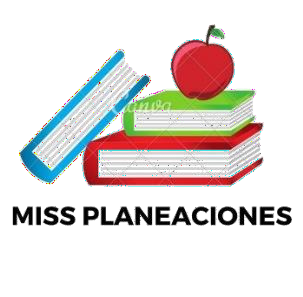 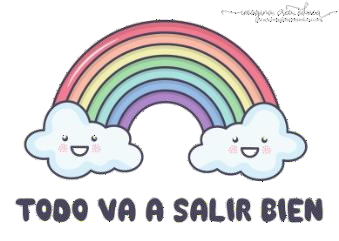 PLAN DE TRABAJOESCUELA PRIMARIA: 	CUARTO GRADO MAESTRO (A) : 	Modalidad: ( ) presencial ( )virtualMISS PLANEACIONES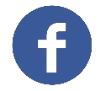 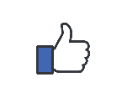 Si te gustan nuestras planeaciones regálanos un like en nuestra página de Facebook. https://www.facebook.com/Miss-Planeaciones-100780128994508/ASIGNATURAAPRENDIZAJE ESPERADOACTIVIDADESACTIVIDADESACTIVIDADESACTIVIDADESACTIVIDADESACTIVIDADESACTIVIDADESIndicaciones del maestro según la nuevamodalidadLUNESFormación Cívica y ÉticaReconoce la importancia de la deliberación, la participación, la toma de acuerdos, el diálogo, el consenso y el disenso en la creación de un ambiente democrático comobase para vivir con las demás personas.El dia de hoy pondrás un granito de arena para cuidar nuestro medio ambiente, ve al parque mas cerca de tu casa y riega un arbolito, puedes adoptar uno de ellos y encargarte de cuidarlo o planta un árbol si te es posible, lo importante es que hagas una buena acción por tu planeta y escribe en el cuaderno como te sentiste al realizar esta actividad.Lee las paginas 126 y 127 de tu libro de formación.El dia de hoy pondrás un granito de arena para cuidar nuestro medio ambiente, ve al parque mas cerca de tu casa y riega un arbolito, puedes adoptar uno de ellos y encargarte de cuidarlo o planta un árbol si te es posible, lo importante es que hagas una buena acción por tu planeta y escribe en el cuaderno como te sentiste al realizar esta actividad.Lee las paginas 126 y 127 de tu libro de formación.El dia de hoy pondrás un granito de arena para cuidar nuestro medio ambiente, ve al parque mas cerca de tu casa y riega un arbolito, puedes adoptar uno de ellos y encargarte de cuidarlo o planta un árbol si te es posible, lo importante es que hagas una buena acción por tu planeta y escribe en el cuaderno como te sentiste al realizar esta actividad.Lee las paginas 126 y 127 de tu libro de formación.El dia de hoy pondrás un granito de arena para cuidar nuestro medio ambiente, ve al parque mas cerca de tu casa y riega un arbolito, puedes adoptar uno de ellos y encargarte de cuidarlo o planta un árbol si te es posible, lo importante es que hagas una buena acción por tu planeta y escribe en el cuaderno como te sentiste al realizar esta actividad.Lee las paginas 126 y 127 de tu libro de formación.El dia de hoy pondrás un granito de arena para cuidar nuestro medio ambiente, ve al parque mas cerca de tu casa y riega un arbolito, puedes adoptar uno de ellos y encargarte de cuidarlo o planta un árbol si te es posible, lo importante es que hagas una buena acción por tu planeta y escribe en el cuaderno como te sentiste al realizar esta actividad.Lee las paginas 126 y 127 de tu libro de formación.El dia de hoy pondrás un granito de arena para cuidar nuestro medio ambiente, ve al parque mas cerca de tu casa y riega un arbolito, puedes adoptar uno de ellos y encargarte de cuidarlo o planta un árbol si te es posible, lo importante es que hagas una buena acción por tu planeta y escribe en el cuaderno como te sentiste al realizar esta actividad.Lee las paginas 126 y 127 de tu libro de formación.El dia de hoy pondrás un granito de arena para cuidar nuestro medio ambiente, ve al parque mas cerca de tu casa y riega un arbolito, puedes adoptar uno de ellos y encargarte de cuidarlo o planta un árbol si te es posible, lo importante es que hagas una buena acción por tu planeta y escribe en el cuaderno como te sentiste al realizar esta actividad.Lee las paginas 126 y 127 de tu libro de formación.LUNESEducación SocioemocionalDescribe cómo se relacionan los estados de ánimo con situaciones cotidianas y experiencias pasadas, así como con su estilo valorativo.Durante el transcurso de la semana analiza tus estados de ánimo y regístralos con un dibujo en la siguiente tabla.Durante el transcurso de la semana analiza tus estados de ánimo y regístralos con un dibujo en la siguiente tabla.Durante el transcurso de la semana analiza tus estados de ánimo y regístralos con un dibujo en la siguiente tabla.Durante el transcurso de la semana analiza tus estados de ánimo y regístralos con un dibujo en la siguiente tabla.Durante el transcurso de la semana analiza tus estados de ánimo y regístralos con un dibujo en la siguiente tabla.Durante el transcurso de la semana analiza tus estados de ánimo y regístralos con un dibujo en la siguiente tabla.Durante el transcurso de la semana analiza tus estados de ánimo y regístralos con un dibujo en la siguiente tabla.LUNESEducación SocioemocionalDescribe cómo se relacionan los estados de ánimo con situaciones cotidianas y experiencias pasadas, así como con su estilo valorativo.LUNESMARTESMIERCOLESJUEVESVIERNESLUNESEducación SocioemocionalDescribe cómo se relacionan los estados de ánimo con situaciones cotidianas y experiencias pasadas, así como con su estilo valorativo.Ciencias NaturalesExplica fenómenos del entorno a partir de la reflexión y la refracción de la luz.Revisa el esquema y completa con las palabras del recuadro.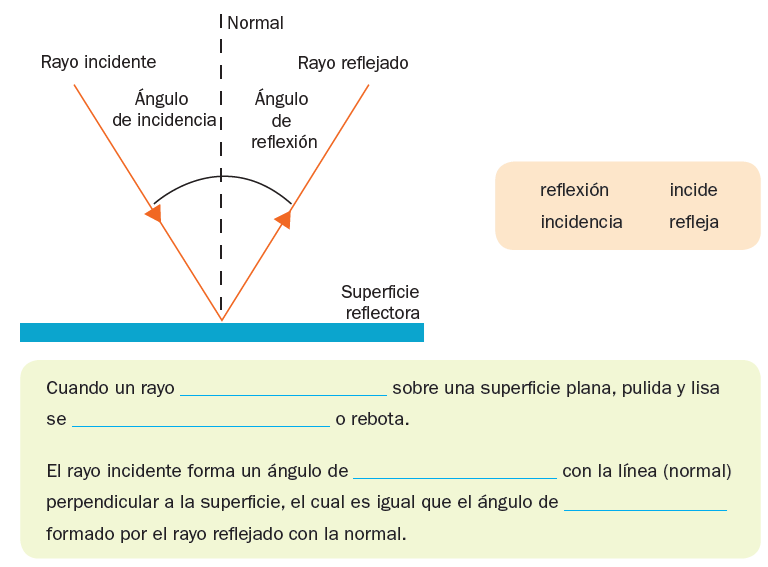 Vida saludableColabora en acciones de higiene y limpieza en casa, escuela y comunidad para propiciar el bienestar común.	Escribe en tu libreta ¿Cómo colaboras para tener limpio tu hogar? ¿hay cosas que aun no puedes realizar por tu edad? ¿Cómo cual? ¿Qué cosas SI puedes hacer? ¿Cuál es tu parte favorita de ayudar en los que haceres de tu hogar?¿Qué es lo que no te gusta?ASIGNATURAAPRENDIZAJE ESPERADOACTIVIDADESIndicaciones del maestro según la nuevamodalidadMARTESHistoriaReconoce la multicausalidad del movimiento de Independencia.Relaciona las columnas, anota en el recuadro la letra correspondiente.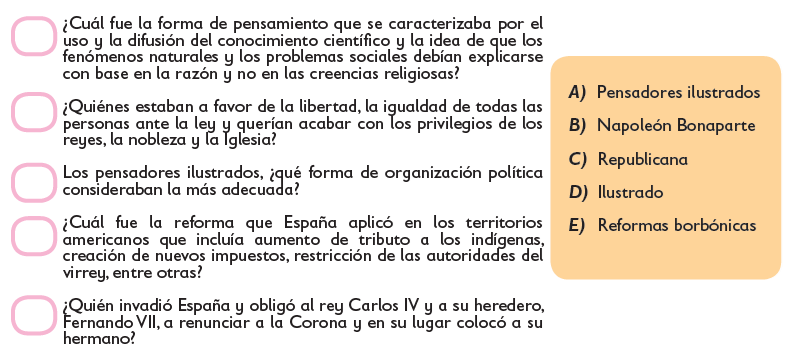 MARTESMatemáticasExpresiones equivalentes y cálculo del doble, mitad, cuádruple, triple, etcétera, de las fracciones más usuales (1/2, 1/3, 2/3, 3/4,etcétera)Resuelve los problemas.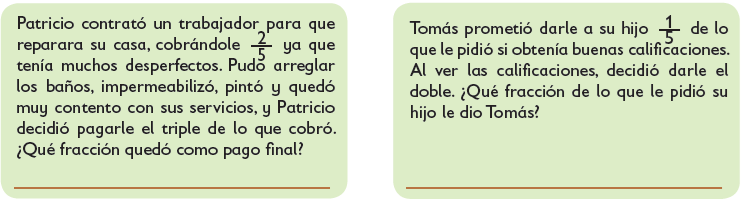 Realiza la pagina 174 de tu libro de matemáticas.MARTESLengua maternaCuenta y escribe chistesMarca con una palomita el chiste que este escrito en discurso directo.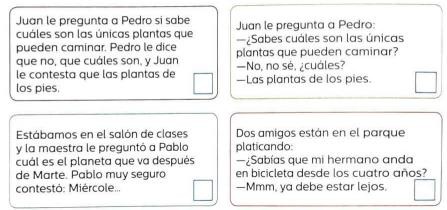 Realiza la pagina 197 del libro de español.GeografíaReconoce acciones que contribuyen a la mitigación de los problemas ambientales en México.Una de las acciones que podemos realizar como familia para cuidar el ambiente es la de reusar, reducir y reciclar, completa el siguiente tríptico con acciones de este tipo.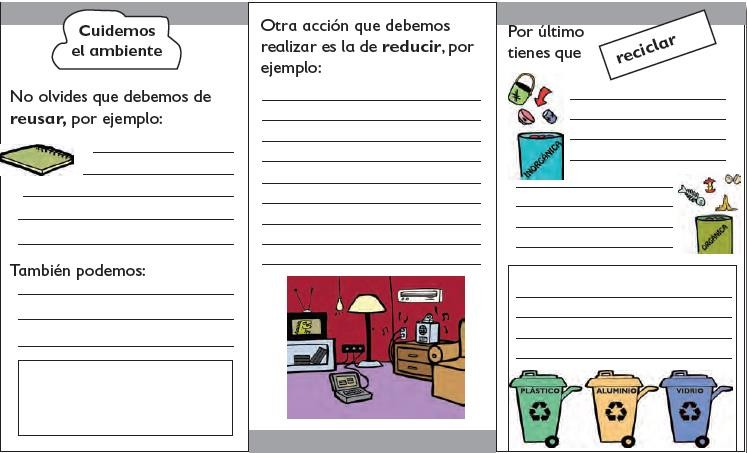 ASIGNATURAAPRENDIZAJE ESPERADOACTIVIDADESIndicaciones del maestro según lanueva modalidadMIÉRCOLESMatemáticasIdentifica y aplica la regularidad de sucesiones con figuras, las cuales representan progresiones geométricas.Analiza la sucesión y contesta en tu libreta.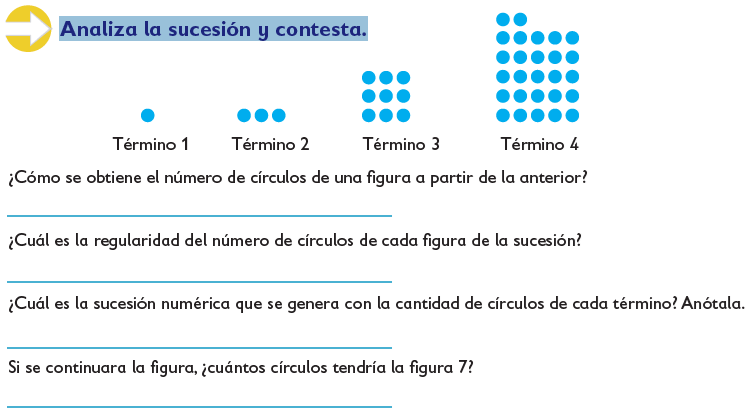 Realiza la pagina 175 y 176 de tu libro de matemáticas.Ciencias NaturalesExplica fenómenos del entorno a partir de la reflexión y la refracción de la luzAnota la siguiente información en tu libreta.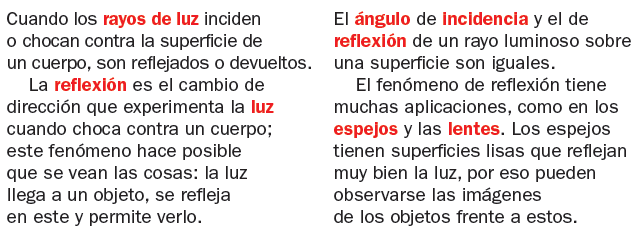 Escribe R en las ilustraciones que ejemplifican la reflexión de la luz.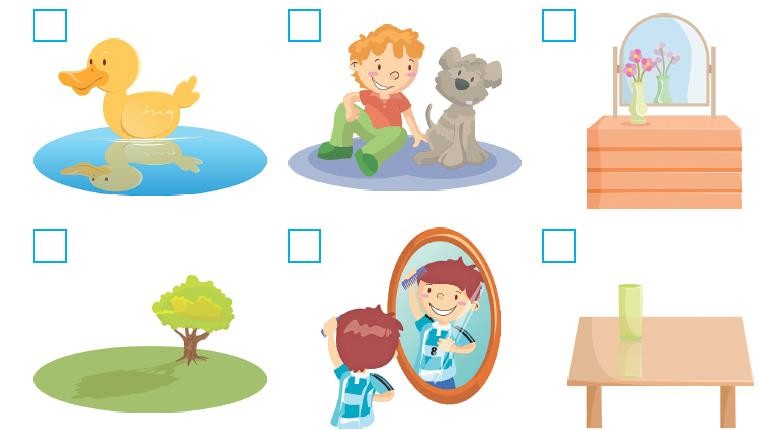 HistoriaDistingue el pensamiento político y social de Miguel Hidalgo y la participación de Ignacio Allende y José María Morelos para sentar las bases de la Independencia.Escribe la siguiente información en el cuaderno: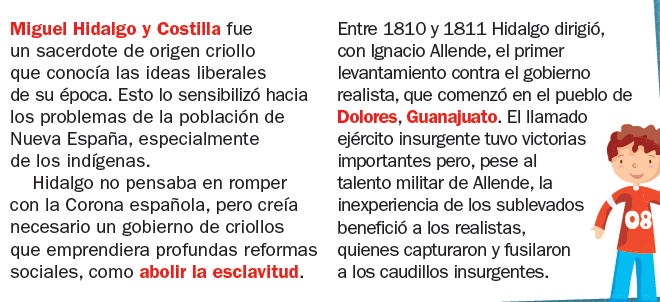 Rodea con azul las ideas de Miguel Hidalgo y con rojo las de los realistas.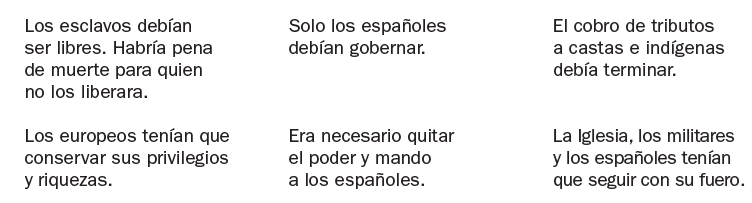 Lee desde la pagina 168 de tu libro de historia.Lengua maternaCuenta y escribe chistesEn muchos chistes se emplean diálogos que se escriben en discurso directo, es decir, los personajes son los que hablan, y no un narrador.Por ejemplo.  Escribe en tu libreta 3 ejemplos de chistes escritos en discurso directo.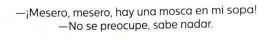 ASIGNATURAAPRENDIZAJE ESPERADOACTIVIDADESIndicaciones del maestro según la nuevamodalidadJUEVESGeografíaReconoce desastres ocurridos recientemente en México y acciones para su prevención.Completa el siguiente mapa mental de desastres en el país.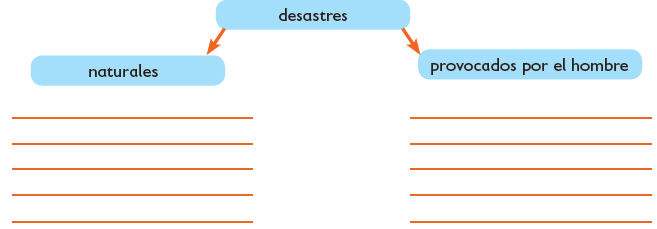 Lee las paginas 166, 16 7 y 168 de tu libro de geografía.JUEVESMatemáticasIdentifica y aplica la regularidad de sucesiones con figuras, las cuales representan progresiones geométricasLa siguiente sucesión tiene círculos verdes.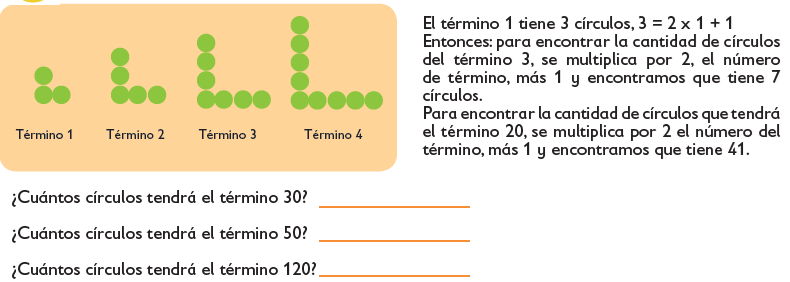 Realiza la pagina 177 y 178 de tu libro de matemáticas.JUEVESLengua maternaCuenta y escribe chistesConvierte a discurso directo las siguientes oraciones.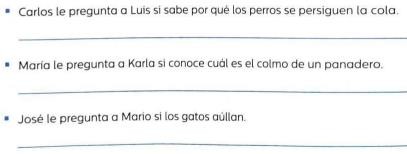 Realiza la pagina 198 del libro de español.ASIGNATURAAPRENDIZAJEESPERADOACTIVIDADESIndicacionesASIGNATURAAPRENDIZAJEESPERADOACTIVIDADESdel maestrosegún lanueva modalidadVIERNESMatematicasIdentifica y aplica la regularidad de sucesiones con figuras, las cuales representan progresiones geométricas.Analiza la sucesión, completa la tabla y contesta.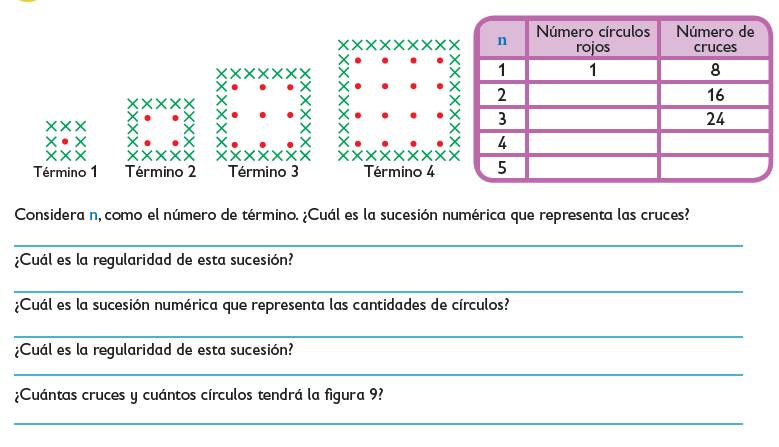 Realiza la pagina 179, 180, 181 y 182 de tu libro de matemáticas.Lengua maternaCuenta y escribe chistesReescribe los chistes utilizando discurso directo.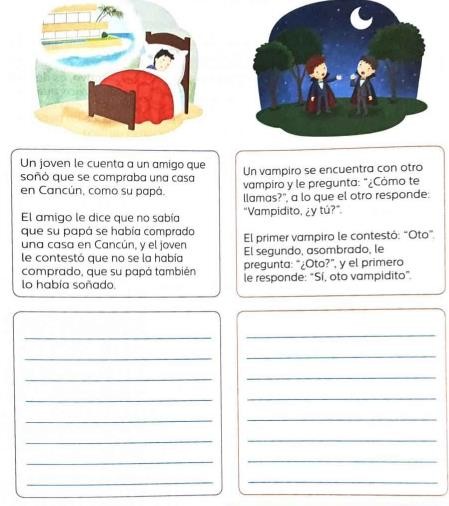 Vida saludablePractica hábitos de higiene personal y limpieza para el cuidado de animales y plantas, en el hogar, la escuela y comunidad.Realiza un cartel para pegar en el parque mas cercano a tu hogar, donde plasmes la importancia de mantenerlo limpio y que todos podemos contribuir, recuerda hacerlo colorido y llamativo para la vista de los lectores. Una vez que termines pide a un adulto te acompañe a colocarlo en un lugar visible del parque.¡JUNTOS LOGRAMOS MAS!Educación sociomoecionalRegula, con ayuda, sus estados de ánimo para lograr su bienestar y mejorar su interacción con las personas.Responde las siguientes preguntas en tu libreta:¿Como te sientes hoy?¿Qué cosas te hacen feliz?¿Qué te hace enojar?¿Qué situacion te pone triste?Recuerda siempre cambiar todos los sentimientos negativos por pensamientos positivos, así tu día ira mejor.Educación sociomoecionalRegula, con ayuda, sus estados de ánimo para lograr su bienestar y mejorar su interacción con las personas.Responde las siguientes preguntas en tu libreta:¿Como te sientes hoy?¿Qué cosas te hacen feliz?¿Qué te hace enojar?¿Qué situacion te pone triste?Recuerda siempre cambiar todos los sentimientos negativos por pensamientos positivos, así tu día ira mejor.Educación sociomoecionalRegula, con ayuda, sus estados de ánimo para lograr su bienestar y mejorar su interacción con las personas.Responde las siguientes preguntas en tu libreta:¿Como te sientes hoy?¿Qué cosas te hacen feliz?¿Qué te hace enojar?¿Qué situacion te pone triste?Recuerda siempre cambiar todos los sentimientos negativos por pensamientos positivos, así tu día ira mejor.